Породичне народне лирске песме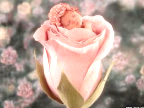 Мајка Јову у ружи родилаМајка Јову у ружи родила,
ружица га на лист дочекала,
бела вила у свилу повила,
а пчелица медом задојила,
ластавица крилом покривала:
нек’ је румен к’о ружа румена,
нек’ је бијел к’о бијела вила,
нек’ је радин к’о пчела малена,
нек’ је хитар као ластавица.1.Успаванка говори о:а) Јовином првом рођендану              б) вилама в) природи            г) љубави мајке према детету2. Заокружи оно што се помиње у песми: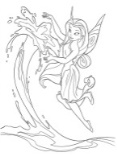 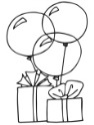 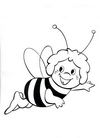 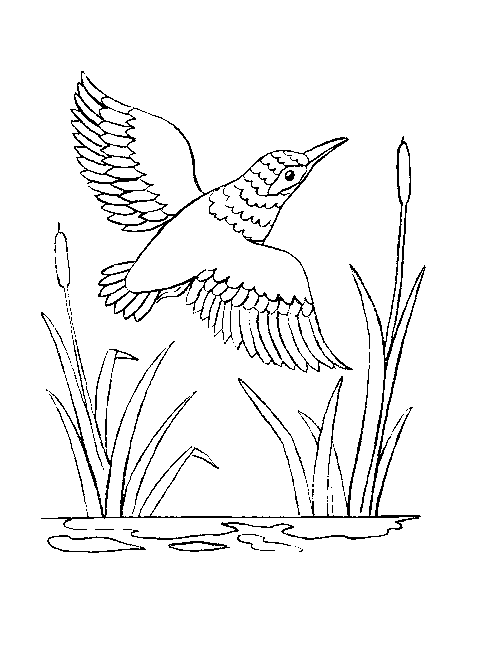 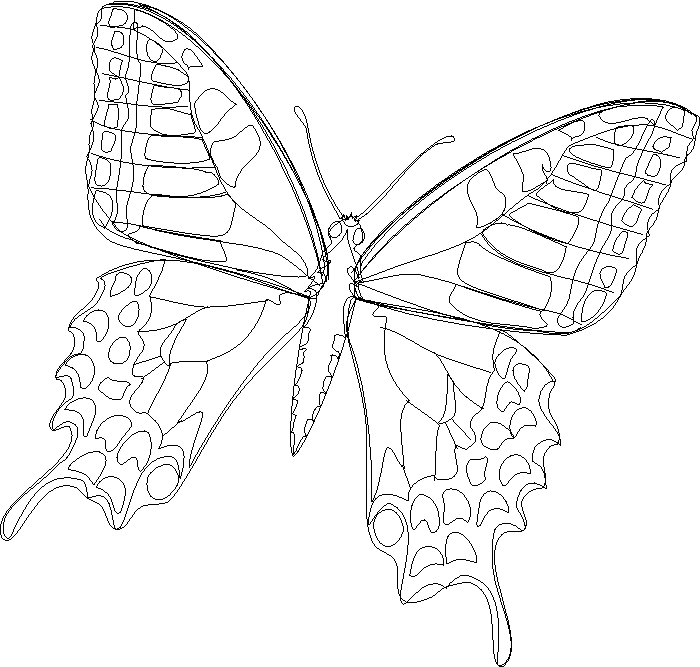 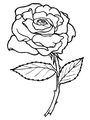 3. Подвуци стихове којима је исказано поређење.4. Напиши у свесци шта мајка жели Јови.Сестре без брата
Двије сеје брата не имале,
Па га вију од бијеле свиле,
Од бијеле и још од црвене;
Струк му мећу дрво шимширово,
Црне очи два драга камена,
Обрвице морске пијавице,
Ситне зубе два низа бисера;
Залажу га медом и шећером:
„То нам једи, па нам пробесједи.“1. Песма говори о: а) дечијој игри         б) жељи сестре да има братав) прављењу играчке       г) тузи сестре без брата2. Очи су као ______________________________,обрве као _________________________________,а зуби ____________________________________.3. Подвуци речи које показују какве су очи и зуби.4. Речима одмила исказује се љубав (сестра – сеја). Напиши речи одмила за чланове породице:_____________________________________________***Изабери једну песму, препиши је писаном ћирилицом и научи јe.Породичне народне лирске песмеМајка Јову у ружи родилаМајка Јову у ружи родила,
ружица га на лист дочекала,
бела вила у свилу повила,
а пчелица медом задојила,
ластавица крилом покривала:
нек’ је румен к’о ружа румена,
нек’ је бијел к’о бијела вила,
нек’ је радин к’о пчела малена,
нек’ је хитар као ластавица.1.Успаванка говори о:а) Јовином првом рођендану              б) вилама в) природи            г) љубави мајке према детету2. Заокружи оно што се помиње у песми:3. Подвуци стихове којима је исказано поређење.4. Напиши у свесци шта мајка жели Јови.Сестре без брата
Двије сеје брата не имале,
Па га вију од бијеле свиле,
Од бијеле и још од црвене;
Струк му мећу дрво шимширово,
Црне очи два драга камена,
Обрвице морске пијавице,
Ситне зубе два низа бисера;
Залажу га медом и шећером:
„То нам једи, па нам пробесједи.“1. Песма говори о: а) дечијој игри         б) жељи сестре да има братав) прављењу играчке        г) тузи сестре без брата2. Очи су као ______________________________,обрве као _________________________________,а зуби ____________________________________.3. Подвуци речи које показују какве су очи и зуби.4. Речима одмила исказује се љубав (сестра – сеја). Напиши речи одмила за чланове породице:_____________________________________________***Изабери једну песму, препиши је писаном ћирилицом и научи јe.